Коммерческое предложение Продается полный комплекс для бурения методом прокола. Новая установка направленного бурения для бестраншейной прокладки и замены инженерных сетей (методом управляемого прокола) без применения бурового раствора. Проколы дорог и грунта под электрокабель, газ, водопровод, канализацию до 225 мм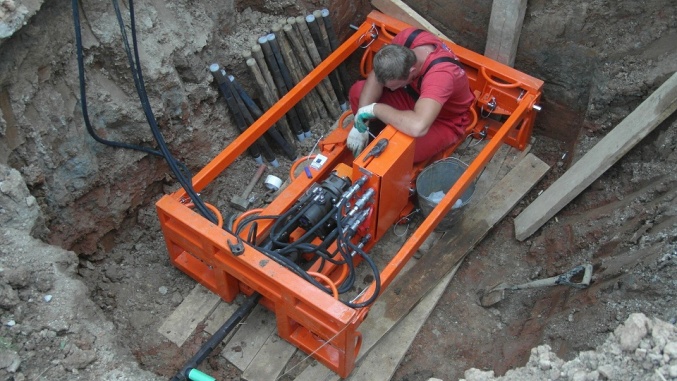 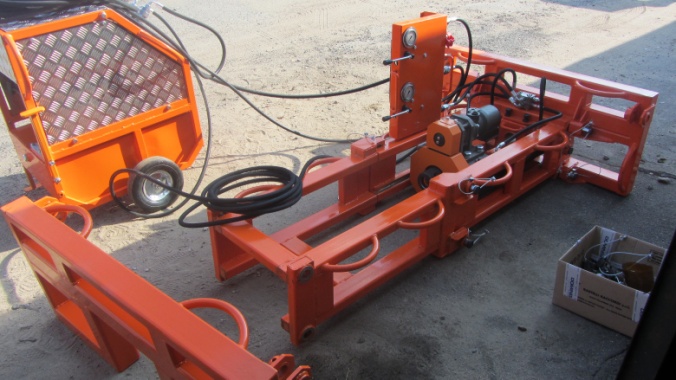 Мини-ГНБ установка позволяет выполнять следующие виды работ:Прокладка новых труб и футляров диаметром до 225 ммПрокладка электрокабеля и кабеля связи.ВодопроводаСамотечной канализацииГазаДля обслуживания установки необходимо два человека.Небольшой вес установки позволяет осуществлять перевозку и автомобилем Газель и  д.р. или в разборном виде.Низкие расходы на обслуживание при работе (Доставка, Бензин)Новая установка направленного бурения для бестраншейной прокладки и замены инженерных сетей (методом управляемого прокола) без применения бурового раствора и воды.Работает при температуре  t= - 25 CЛучшая по цене и качеству на рынке маленьких машин   Остались вопросы? Позвоните по телефону!Тел: 8 (499) 390 47 50
Коммерческий директор: Сергей Шарапов
Почта: sharapov@gnb-vektor.ru
Технические Характеристики:  Основные технические данные                                Гидростанция* - параметры бурения могут изменяться в большую или меньшую сторону и зависят от геологии, профессиональных навыков бригады, гидронасыщенности грунта Рама силовая (разборная)В комплекте: 
Штанги для прокола на 52 метров,
Расширители Ду: 90мм, 114 мм, 140 мм, 170 мм, 200 мм, 250 мм,
Цанга захвата трубы Ду: 63 мм, 90 мм, 110 мм, 160 мм, 220 мм.
Головка прокольная, устройство сцепное, вилка фиксирующая (3шт), упор резьбовой, звено переходное.Все абсолютно новое и на гарантии производителя.     Остались вопросы? Позвоните по телефону!Тел: 8 (499) 390 47 50
Коммерческий директор: Сергей Шарапов
Почта: sharapov@gnb-vektor.ruОкупаемость данной машины за 1-3 месяца.Длина прокола, м.60*Скорость прокола, м/мин.5Скорость протяжки, м/мин.3,5Глубина залегания скважины, м.Согласно проектаДиаметр укладываемых труб, мм.50, 63, 90, 110, 125, 160, 225*Усилие прокола, т20Усилие протяжки, т30Вращение прокольной головки, об/мин0-7,5Длина штанги фактическая (рабочая), мм650 (600)ПриводБензиновый двигательKOHLER CH 440; N=9,0 кВтnn=3600 об/минПроизводительность насосов, л/мин8 + 4Рабочее давление, МПа25 + 14Емкость бензобака, л7Емкость гидробака, л60Габаритные размеры, ммГабаритные размеры, ммДлина730Ширина700Высота990Масса (сухой вес), кг100Габаритные размеры, ммГабаритные размеры, ммДлина1 850Ширина1 120Высота510Наибольшая масса монтажных частей, кг65DСтоимость
за м.п. (руб.)Длина (м.) minПрибыль (1 день) (руб.)Итого: за
15 дней (руб.)Окупаемость (месяцев)63180012216003240003,86110250025625009375001,331603200258000012000001,04225430015645009675001,29